МатематикаВариант № 4Школа ______________________________________________ Класс 4 «__»Фамилия, имя ___________________________________________________фамилия, имя учащегосяИНСТРУКЦИЯ для УЧАЩИХСЯВремя выполнения работы – 1 урок.Внимательно читай задания!В работе тебе встретятся разные задания. В некоторых заданиях  нужно будет выбрать ответ из нескольких предложенных и обвести цифру, которая стоит рядом с ответом, который ты считаешь верным.В некоторых потребуется записать только полученный краткий ответ в виде числа или слов в специально отведенном для этого месте.В работе будут задания, где надо записать решение или краткий ответ и объяснить этот ответ.Одни задания покажутся тебе легкими, другие – трудными. Если ты не знаешь, как выполнить задание, пропусти его и переходи к следующему. Если останется время, можешь ещё раз попробовать выполнить пропущенные задания.Если ты ошибся и хочешь исправить свой ответ, то зачеркни его и обведи или запиши тот ответ, который считаешь верным.Желаем успеха!1. Семён определял массу булки в школьной столовой. Какой результат он мог получить?1)  250 кг2)  2 кг3)  2000 г4)  250г2. Запиши все цифры, которые можно записать вместо знака *, чтобы выполнялось неравенство.90000 > *8760Ответ: ________________________________________3. Найди закономерность. Вставь пропущенные числа.40800, 40700, __________,  40500,  _________,  _________ ,  ________4. Лобачевский Николай Иванович,  российский математик, родился в 1792 году. В 1835 кратко сформулировал побудительные мотивы, которые привели его к открытию неевклидовой геометрии. Сколько лет было в это время Лобачевскому?Ответ: ____________ 5. Для парада на Красной площади 9 тысяч военнослужащих выстроились «коробками». В одной «коробке» 10 шеренг по 20 человек в каждой шеренге. Сколько всего таких «коробок»?1)  45 к.2)  200 к.3)  36 к.4)  28 к.6. Поезд прошёл 180 км за 2 ч. Сколько времени он затратил на обратный путь, если его скорость на обратном пути была на 45 км/ч меньше? Запиши решение и ответ. 7. У Иры было 300 р. Она купила два журнала по 39 р., 12 карандашей по 7 р. и одну коробку красок за 128 р. Сколько денег осталось у Иры?1)   52 р.2)  2850 р.3)  300 р.4)  10 р.8. Бегемоту в зоопарке необходимо на день 75 кг силоса, 13 кг овощей и 7 кг овса. Сколько килограммов продуктов съедает слон за месяц (30 дней)?  С помощью какого выражения можно решить эту задачу? 1)  75* 30 + 13 + 72)  75 * 30 + 13 + 73)  75 – 13 - 74)  30 * (75 + 13 +7)9. В таблице указано количество тюльпанов и нарциссов, которые расцвели в парке за два месяца.Верно ли, что в мае зацвели менее 90 тысяч штук нарциссов? Запиши ответ и объясни его.Ответ: 		Объяснение: 	10. На рисунке изображена башня, выстроенная из деталей строительного конструктора. Укажи номера фигур, которые могут быть не только вершиной башни? Объясни свой выбор.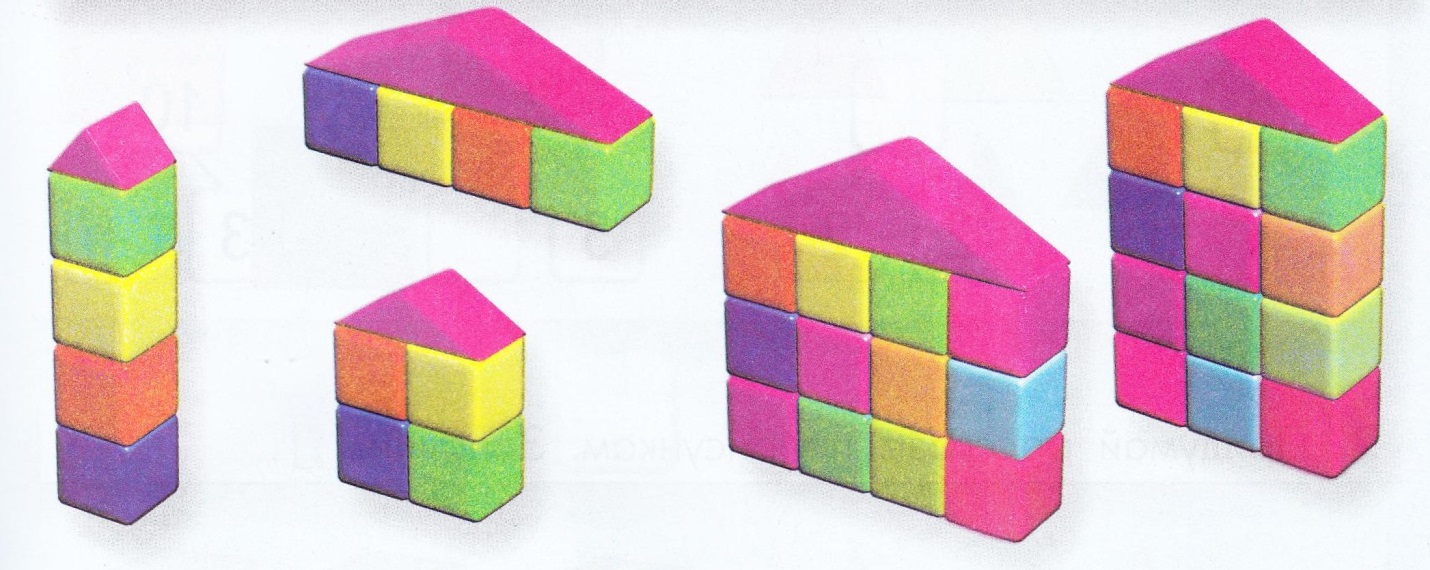 Ответ: фигуры № ____Объяснение: _________________________________________________________________________________________________________________________11. Рассмотри фигуры, изображённые на рисунке. Обведи номера всех фигур, которые имеют прямой угол.12. Кот Васька в течение суток половину времени спит, треть суток ест, а остальное время ловит мышей. Сколько часов в день Васька ловит мышей?Рассмотри варианты решений, которые представили дети. Кто из них прав?Ответ: ______________________________ 13.В диаграмме представлены результаты опроса обучающихся начальных классов об их отношении к некоторым учебным предметам.Используя диаграмму, ответь на вопросы:Сколько детей в 3 классе больше любят урок чтения? Скольким четвероклассникам нравится урок математики? Ответ: __________________________________________________________ ________________________________________________________________________________________________________________________________14. В классе 28 учеников. Четверть из них родились зимой. Сколько зимних именинников в классе?Ответ: __________ человек15. Начерти отрезок длиной 6 см 8 мм16.	Какое наибольшее число треугольных рамок со сторонами 5 см, 4 см и 6 см можно сделать из проволоки длиной 270 см? Ответ:	шт.17. Вычисли продолжительность дня.  Заполни таблицу.Ответь на вопрос: В каком месяце была наибольшая продолжительность дня?Ответ: _______________________________18. Составь все возможные четырёхзначные числа, которые могут быть получены из цифр 1, 4, 6, 9.Ответ: __________________________________________________________________________________________________________________________________________________________________________________________________________________________________________________________________________________________________________________________________19. По правилам перевозок общая масса груза на железной дороге не должна превышать 500 т. Может ли проехать полностью загруженный товарный поезд, описанный далее?Железнодорожная платформа рассчитана на груз 450 ц. В товарный вагон можно погрузить на 170 ц меньше. Грузоподъёмность цистерны на 50 ц больше, чем у вагона. Рассчитай, какой груз может перевезти железнодорожный состав, в котором 3 платформы, 5 товарных вагонов и 3 цистерны.Запиши ответ и объясни его. Ответ: __________________________________________Объяснение:___________________________________________________________________________________________________________________________________________________________________________________________________________________________________________________20. В таблице указаны площади некоторых стран Европы в квадратных километрах. Запиши страны в порядке увеличения их площади.Площадь какой страны ближе всего к 300000 км2?Ответ: _________________________________________________________________________________________________________________________________________________________________________________________________________________________________________________________________________________________________________________________________________________________________________________________________________________________________________________________________________________________________Ответ:Ответ:Ответ:Ответ:МесяцКоличество (тысяч штук)Количество (тысяч штук)МесяцТюльпаныНарциссыАпрель8279Май7891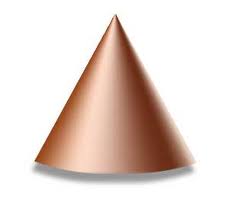 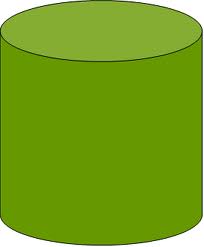 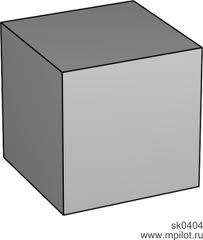 1231234ОляМашаЛена24 – 24 : 3 = 16 ч24 – 24 : 2 - 24 : 3 = 4 ч 24 * 2 -  3 - 24 = 21 чМесяцВосходСолнцаЗаходСолнцаПродолжительность дняМарт 07.1519.00Июнь 03.3522.25Сентябрь 06.1519.10Декабрь 09.5516.05Страна ПлощадьАвстрия 83871 км2Бельгия 32545 км2Венгрия 93029 км2Греция 131940 км2Дания 43098 км2Италия 301230 км2